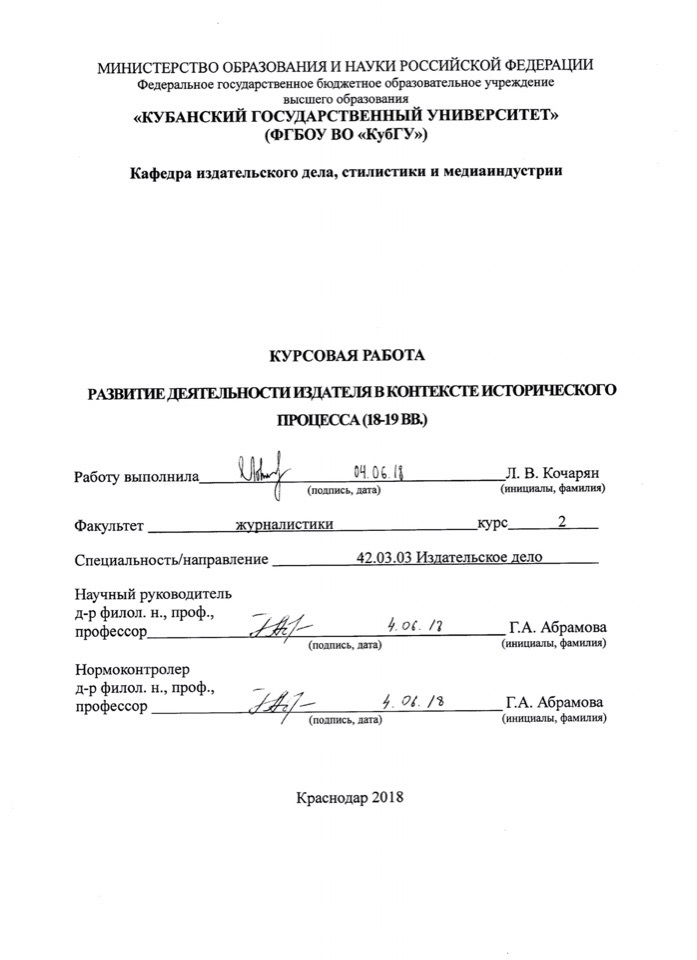 СОДЕРЖАНИЕ Введение ................................................................................................................. 3 Становление издательского дела в мире ......................................................... 6 Предпосылки и история зарождения ........................................................ 6 Основные деятели в мировом издательском процессе 18 столетия .... 10 Развитие книжного дела и деятельности издателя в России ....................... 15 Введение книгопечатания в Московском государстве ......................... 15 Торговля книгами и их распространение в 19 веке ............................... 21 Крупнейшие типографские организации, издательства и основные деятели издательской сферы России в 19 веке ............................................ 25 Заключение .......................................................................................................... 33 Список литературы ............................................................................................. 35 ВВЕДЕНИЕВо все времена человечество тянулось к знаниям. Люди стремились познать что-то новое, изучить как можно больше различной информации. Однако, все полученные знания нужно было куда-то поместить, в своеобразный сосуд, который бы наполнялся информацией и мог быть передан последующим поколениям. И именно тогда появились книги, которые использовались как средство формирования общественного мнения. Также книги оказывали огромное влияние на формирование новых идей и знаний. Это, безусловно, шло на пользу людям, которые могли найти источник вдохновения в книге, и, воспользовавшись уже имеющимися знаниями, создать что-то новое! Не следует забывать о том, что, если бы развитием и продвижением книги никто не занимался, вероятно, весь мир был бы необразованным до сих пор. Уже давно имеются доказательства и сведения о существовании в Древнем Риме рабов-писцов, которые изготавливали небольшие тиражи рукописных свитков для продажи (под диктовку чтеца выходило около 30 экземпляров). В Средние века в Европе издатели рукописей даже объединялись в гильдии, подобно другим ремесленникам. Благодаря открытиями и прорывам в техническом благоустройстве, сфера книгопечатания не стояла на месте и шла вперед.  В современном мире существует невообразимое количество издательств и, в свою очередь, самих издателей. Однако, как и в каждой профессии, здесь есть и успешные «продвиженцы» своего дела, и те, чьи издательства не стали популярными. В чем же секрет тех, кто смог с самых низов развить свое дело и стать востребованным на рынке книг? Актуальность темы исследования связана с особым вниманием к проблеме современного издательского дела. Из-за того, что сегодня мы имеем огромное количество информационных ресурсов, которые в какой-то степени более удобны, чем печатные книги, выпускаемые издания становятся все менее популярны. В конце концов, последующее развитие технологий и вовсе приведет к тому, что печатное дело будет заброшено. Но разве может старая добрая книга сравнится с электронным источником знаний? Что, если издатели, подробно ознакомившись с методами и приемами создания книг в прошлом, смогут вновь заинтересовать аудиторию в получении знаний именно из их изданий? Степень научной разработанности. Существенный вклад в изучение процессов книгопечатания, книготорговли, а также истории издательского мира, внесли М. Н. Куфаев, который рассмотрел книгу 19 века, подробно описывая ее многообразные аспекты; Н. Д. Кочеткова, которая изучила период русской словесности с 18 по начало 19 века. Также труды Е. Л. Немировского, который детально рассмотрел истоки русского книгопечатания, позволяют нам говорить о том, что уже заложена крепкая теоретическая база по развитию издательского дела. Вышеуказанные сведения говорят о высокой степени научной разработанности исследуемой темы. Объект исследования. Объектом исследования является процесс развития издательской деятельности как в мировой, так и в отечественной истории. Предмет исследования. Определенный исторический период, а именно - 18 и 19 века. Цель исследования. Цель исследования заключается в изучении и анализе особенностей деятельности издателей в 18-19 вв., и в возможном использовании полученной информации в современных условиях. Задачи исследования. Основные задачи данной курсовой работы: — изучить процесс зарождения книгопечатания  — рассмотреть техническую сторону процесса книгопечатания — определить основные издательства и ведущих книготорговцев 1819 вв. — выявить жанровую специфику произведений 19 века Методологической базой исследования послужили работы ведущих отечественных учёных в области издательского дела, изучения литературы в различных исторических периодах и рассмотрения процессов деятельности крупнейших издательств. Все эти исследования можно найти в книгах Е. Л. Немировского, Д. М. Володихина, В. В. Данилевского, С. П. Луппова, О. Р. Хромова, А. Ю. Самарина, И. Е. Баренбаума и И. А. Шомраковой. Методы исследования. Определяются спецификой предмета изучения и поставленными задачами. Так, в ходе исследования использовались такие методы, как описательный, сравнительный, культурно-исторический, а также метод анализа. Научная новизна. В данной курсовой работе нами предпринята попытка рассмотреть специфику издательской деятельности. Мы выявляем определенные исторические закономерности и формируем собственные выводы касательно данной области. Теоретическая значимость исследования. Данная курсовая работа способствует выявлению технологий издательской деятельности и ее развития в современных условиях. Полученная нами информация поможет уточнить и преобразить научные представления о процессе издательской деятельности. Практическая значимость исследования. Результаты исследования могут применяться для изучения своеобразия печатного дела. Теоретические обобщения и практические выводы могут быть использованы редакторами, верстальщиками и издателями при осуществлении своей профессиональной деятельности, а также для ее улучшения. Отдельные положения работы могут использоваться в учебном процессе. Структура работы: работа состоит из введения, 2 глав, заключения и списка использованных источников. В первой главе мы знакомимся с тем, как зарождалось книжное дело во всем мире, какие открытия совершались в этот период. Вторая глава посвящена конкретному исследованию по становлению издательского дела в России в 18-19 веках. В заключении мы подводим основные итоги работы, делаем соответствующие выводы. Список использованных источников включает 20 наименований.  Становление издательского дела в мире 1.1 Предпосылки и история зарождения Зарождение издательского и полиграфического дела довольно тесно связано с зарождением книгопечатания. Благодаря книгопечатанию происходило развитие и совершенствование национальных и международных литератур, грамотности в целом, письменности; также книгопечатание было своего рода материальной базой, которая помогала значительно ускорить процесс распространения научных знаний, неизвестной до этих времен информации и появляющихся производств. Все это оказало огромное влияние на становление системы образования и воспитания человека. Преимущества книгопечатания по сравнению с существующими ранее способами передачи языковой и речевой информации заключаются в: достаточно высокой степени облегчения процесса изготовления печатной формы, которая составлялась из ранее подготовленных технических элементов;  возможности их повторного использования;  общем упрощении процесса накопления и передачи знаний [2]. Как же зародилось книгопечатание? Одной из первичных причин, обусловившей его возникновение, является бумага, которую начали изобретать в Китае, и которая попала в Европу. В 12-13 веках предприятия по изготовлению бумаги, так называемые «бумажные мельницы», появились в Испании. Бумажный массив изготавливался из сгнившего тряпья, которое измельчалось в каменных жерновах. К тому моменту, как было положено начало европейского книгопечатания, большая часть рукописных книг перенеслась на бумагу, которая различалась по типу и качеству. С появлением бумаги связано и открытие такого элемента, как филигрань, то есть «водяной знак». Это стандартное, изображение, увидеть которое можно было при просвете. Оно наносилось на лист бумаги. Первая подобная книга с филигранью появилась в 1282 г. в г. Болонье (Италия). Самые ранние сведения о технических элементах книгопечатания, а именно - оттисках и штемпелевании, датируются 2 тысячелетием до н.э. Принцип штемпелевания был еще известен в клинописных культурах Древнего Востока (Шумер, Вавилон). Принцип печати и оттиска имеет прообраз в чекане монет. Изготовление набивных тканей – это красочный отпечаток с досок, на которых вырезан рисунок. В Древнем Китае иероглифические знаки высекали на каменных плитах или столбах, а затем, через определенные временные рамки, закрашивали краской, делали оттиски, и рассылали их (императорские указы) по провинциям и города, поскольку именно на них можно было прочесть постановления и приказы императора.. По прошествии некоторого времени, когда иероглифы стали вырезать на деревянных досках, оттиски получили новое название – ксилография (от греч. «ксило» – дерево, «графо» – пишу). Первой ксилографической книгой была «Алмазная сутра». Время ее изготовления датируется 868 г. н.э., однако впервые ее обнаружили в 1900 г. В ней указано, что вырезал ее мастер Ван Чи, а впущена в свет она для того, чтобы почтить память его умерших ранее родителей. В Европе ксилографическая книга появилась после эпохи крестоносцев. Массовая потребность в бумажных купюрах и игральных картах, в печатных иконах и папских индульгенциях также способствовала росту ее популярности. Одной из первых светских ксилографических книг был «Календарь» Региомонтана из Кенигсберга [4]. Техника ксилографии достаточно проста: на деревянной доске вырезался текст в зеркальном отображении, на его рельеф наносилась краска, затем накладывался лист бумаги, который проглаживался своеобразной подушечкой, называемой мацой. Все листки по отдельности складывали в свиток, позднее они преобразовывались в книжечку. Изначально печать размещалась на одной стороне, позже она стала двухсторонней. Таким образом, от ксилографии оставался ровно шаг до изобретения наборного книгопечатания – одного из важнейших элементов в фундаменте книгопечатания. Огромную роль в развитии книгопечатания сыграл немецкий изобретатель из Майнца - Иоганн Гутенберг. Его заслуга состоит в том, что он изобрел ручной типографский станок и тем самым механизировал процесс получения красочных оттисков, а также создал словолитную форму - устройство для отливки типографских литер. Для изготовления матриц - форм для отливки типографских литер, Гутенберг подобрал мягкий металл - медь, которая поддавалась тиснению, однако не расправлялась при заливке литер. Несмотря на то, что документального подтверждения принадлежности Гутенбергу этих изобретений нет, имеется достаточное множество косвенных фактов для такого утверждения. Историческая заслуга И. Гутенберга состоит еще и в том, что он смог вывести процесс книгопечатания в реальную, наиболее подходящую для своего времени техническую форму. В полиграфическом процессе, созданном И. Гутенбергом, условно можно выделить следующие составные части:  словолитный процесс - изготовление одних и тех же литер в достаточно большом количестве экземпляров; наборный процесс - изготовление печатной формы, составленной из отдельных, заранее отлитых литер;  печатный процесс - масштабное изготовление красочных оттисков, получаемых с наборной формы. В 1450-1455 гг., Гутенберг напечатал свою первую Библию, называемую 42-строчной, поскольку на каждой ее странице было набрано и отпечатано 42 строки текста в два столбца. Общее количество страниц равнялось 1282. Элементы убранства книги выполнялись от руки. Часть тиража была отпечатана на бумаге, а другая - на пергамене [4]. Ученики Гутенберга - Свенгейм и Паннарцт, стали быстро распространять его изобретение в европейских странах. Первые типографии появились в Италии (1465), затем в Швейцарии (1468), потом, уже после смерти Гутенберга, в Нидерландах (1469), Франции (1470), Венгрии (1473 г.), Испании (1474), Англии, Чехии, Польше (1476 1478) и других странах. Типографское дело стало новой отраслью производства и, как ни странно, культуры, поскольку понятие об издательском деле в то время отсутствовало, новая профессия предполагала восприятие издательского дела целиком (продажу книг в книжных лавках при типографиях также входило в эту отрасль). Так случилось, что 1500-й год стал в истории книгопечатания знаковым, поскольку тогда производство печатной книги, несмотря на высокую в то время себестоимость, стало массовым явлением: число отпечатанных в Европе на разных языках книг достигло более 10 миллионов, число открытых типографий - свыше тысячи. Видимо, люди пожелали отметить середину тысячелетия как этап в истории книгопечатания, а это привело к тому, что книги, напечатанные до конца 1500-го года, назвали инкунабулы (от лат. «в колыбели»), а в дальнейшем - палеотипы, что расшифровывалось как «старинные книги». 1.2 Основные деятели в мировом издательском процессе 19 века Издатели 19 века сыграли выдающуюся роль для человечества в развитии общей культуры. Они проявляли себя как талантливые организаторы производства книги, часто не имея собственных типографий и книготорговых сетей, а также развивали рыночные отношения во всех структурах книжного рынка. Принципиально новым в их работе было то, что в условиях жесткой капиталистической конкуренции они стали опираться на поддержку банков, финансового капитала. Так, например, в 1857 г. парижский банкир Оппенгейм помог книгоиздателю П. Лакруа основать новую фирму, выкупить на 10 лет вперед у известных писателей право издания их трудов, экономически продвинуться вперед [16]. Фирмы стремились к некоторой специализации, разделу сфер влияния на книжном рынке. Издатели покупали у государств исключительное право на печатание официальных изданий, поставку учебников, различных информационных справочников. В эпоху развития строительства железных дорог, владелец небольшой типографии Наполеон Шэ (1807-1865) выбился в монополисты, поскольку придумал нечто новое - распространение книг на транспорте. Удивительным было то, что издатели не стремились извлечь исключительно прибыль, зачастую их действиями руководила реальная любовь к литературе и книге. Многие из них старались создавать красочные и доступные по цене книги, а также решать просветительские задачи. Старейшая немецкая фирма «Котта» была основана еще в 1639 году небогатым книготорговцем, горожанином Тюбинга. Последующие хозяева продолжали развивать эту отрасль, за счет чего увеличивали свои счета, обзаводились знакомствами в литературной среде. Барон-издатель Иоганн Котта фон Коттендорф (1764-1832), будучи в молодом возрасте, дружил с такими великими писателями, как Шиллер и Гёте. Благодаря его действиям новым литературным течением стала формулировка «Буря и натиск». Историки говорили, что именно ему удалось угадать предпочтения публики, что позволило совершить огромный прорыв в области литературы и книгоиздания. Фридрих Брокгауз (1772-1823), бывший офицер освободительной армии, вернувшись после войны, занялся изданием справочной и энциклопедической литературы. Его знаменитое издание - энциклопедический словарь «Конверсационс Лексикон» (первое издание - 1808-1811 гг., с 15-го издания - «Большой Брокгауз» в г. Лейпциге) - стало образцом литературы подобного рода. Брокгауз и его наследники не скрывали, что поставили на солидного «буржуазного» покупателя. Их издание было отлично оформлено, добросовестно подготовлено в научном и редакционном отношении. Брокгауз исключил из своего словаря любые политические и корпоративные оценки, для него все должно было быть описано с предельной точностью. Этим он и прославился у миллионов читателей [6]. Филипп Реклам (1807-1896), напротив, рассчитывал на «небогатого» покупателя - учащуюся молодежь, грамотных пролетариев. Особую известность получила его дешевая серия «Всеобщая библиотека», в которой были представлены все важнейшие имена в немецкой и мировой литературе. Во Франции и в наше время крупным универсальным издательством считается фирма, которую основал в 1826 г. Луи Ашетт (1800-1864). Он продвигался как просветитель, издатель недорогих учебников, пособий для школы, а затем неожиданно для всех проявил коммерческую хватку, вытеснив конкурентов и присвоив все доходные издания. Большие тиражи всегда были особенностью этого издательства.  Пьер-Жюль Этцель (1814-1886), детский писатель, основал издательство детской и учебной книги, выигрывающее качеством и ассортиментом своих изданий. Он первым заключил договор с Жюлем Верном об издании всех его книг. Кальман Леви (1819-1891), вместе с братьями основал в Париже торговлю театральными изданиями. Его небольшое семейное предприятие постепенно превратилось в крупнейшее издательство научной и искусствоведческой литературы. Пьер Ларусс (1817-1875), составитель словарей также открыл свое дело. В годы промышленного и культурного подъема его издания, особенно энциклопедические, получили громкую славу. По прошествии многих лет, благодаря грамотному подходу к деятельности его наследников, фирма «Ларусс» превратилась в крупнейший издательский центр Европы. Самое старое издательство из существующих ныне в англоязычных странах издательство «Макмиллан» было основано в 1843 г. в Лондоне, после чего главный офис сменил локацию и оказался в США. В результате сотрудничества с канадской фирмой «Кроуэлл-Колльер» и монополизации еще 28 издательств, оно стало обладать межнациональным правом по производству печатной продукции. В Соединенных Штатах Америки насчитывается более 2000 издающих книги фирм, сообществ и индивидуальных предпринимателей. Старейшим в этой стране считается издательство «Липпинкотт», выпустившее первую книгу в 1792 г. и издающее различные по своей тематике книги. В развитии книгоиздания в Соединенных Штатах в 19 веке решающую роль сыграл бурный экономический и социальный подъем этой крупнейшей из демократических стран мира. Если в 1823 г. там было напечатано только 120 книг, то к концу века их количество увеличилось в 40 раз! Известную роль сыграла и определенная монолитность общества: отсутствие феодальных издержек, единая религия и язык, развитая степень благотворительности, общественного образования, неограниченная свобода частного бизнеса. Торговля книгами велась через книжные лавки, которые представляли собой тесные, темные помещения с высокими стеллажами. Не было классификации, библиографического обслуживания. Книги размещались под средневековыми названиями отделов: «литургии» - богослужебные издания; «эфемериды» - брошюры, альманахи; «академии» - научные, учебные издания; «лексиконы» - словари. Только в конце 19 века совершились первые попытки претворения в жизнь научно-разработанной десятичной классификации. Постепенно магазины стали занимали просторные помещения, их витрины роскошно украшали. В одном помещении могли находится и оптовая контора, и кабинет-выставка книг, торговый зал и книжный магазин. Капиталисты-книготорговцы образовывали своеобразные гильдии для защиты своих интересов, для раздела сфер влияния. Основной целью подобных объединений было противостояние жесткой конкуренции, расширение рынков сбыта и привлечение новых покупателей, защита профессиональных интересов. Первое объединение книготорговцев возникло в Германии. В 1825 г. Образовался Биржевой союз немецких книготорговцев. Он осуществлял руководство процессом работы ярмарок и книжных лотерей, издавал каталоги и рекламные листки. С 1834 г. стала выпускаться газета «Биржевой листок», которая существует и по сей день. В 1838 г. в Берлине приказчик Г. Гропиус основал «Общество взаимопомощи нуждающихся книготорговцев и их служащих» [6]. С середины 19 века началось развитие розничной торговли по почте. В 1881 г. во Франции, а затем и в странах мира ввели пониженные почтовые тарифы на пересылку книг. Продажа книг по почте активно рекламировалась. Образец одной из таких афиш: «Если вам не понравится эта книга, верните ее, а если хотите оставить для своей библиотеки - вышлите деньги».Развитие книжного дела и деятельности издателя в России 2.1 Ведение книгопечатания в Московском государстве В середине 16 в. книгопечатание проникает в Московское государство. Введение книгопечатания в Москве - результат социально-экономического развития феодального общества Руси 16 в. Развитие производства и ремесла создавало необходимые технические предпосылки для учреждения в Москве типографии и перехода от рукописного способа производства книг к более современному - книгопечатанию. Возникновение книгопечатания в Московском государстве совпало с эпохой Ивана Грозного. Это было время становления государственности и окончательного упрочения монархизма. С самого начала правления Грозный решал политические проблемы Руси на Востоке. В 1552 г. он покорил Казанское царство, чуть позже Астраханское. Огромные просторы, населенные не православными народами, оказались подвластны Московскому царя. Их включение в государство требовало христианского просвещения, что обусловило в скорейшем появление Казанской епархии, которая нуждалась в богослужебных книгах. Казалось, что проблема может быть решена традиционным рукописным производством, но в Европе уже был изобретен печатный станок. Книги кирилловской печати - польские, белорусские, югославянские - стали известны на Руси. Сведения о работе европейских печатников были известны и москвитянам. Ученый-богослов, публицист и переводчик Максим Грек познакомил русских книгопечатников с деятельностью Альда Мануция. Легенды о венецианских мастерах-издателях, видимо, очень понравились Московскому царю, поскольку эти же сведения попали в послесловие «Апостола», изданного в 1564 г. Царь хотел производить впечатление не хуже иностранцев, поскольку первым из русских царей посчитал свою персону достойной настолько, чтобы называться вселенским правителем, и потребовал начать просветительскую работу [8]. Митрополит Макарий, продолжая действовать по традициям новгородских владык и московских митрополитов, выразил просветительские стремления 15-16 столетий, которые были внесены в обширную программу - идеологическую основу реформ эпохи Ивана Грозного, превращавших Русь в монархию. В русле этих реформ находилось и введение книгопечатания – важнейшего средства в исправлении церковной жизни, уничтожении ереси и своеволия в толковании Священных текстов - типичного следствия церковных смут при создании нового государства. Одна из причин возникновения еретических мыслей, как было отмечено на Стоглавом соборе, - неверность текстов. Причина неисправности была не только в ошибках писцов, но и в проникновении в определенные времена разных текстов, составленных по различным традициям. Отслеживать подобные нюансы должна была церковная власть, но, при условии использования «келейного» способа переписки книг, задача была фактически невыполнима и могла быть решена лишь при масштабном преобладании проверенных книг, а также их одновременном массовом распространении, делавшим ненужным переписывание книг на местах. В этом, очевидно, и было преимущество книгопечатания, одобренного митрополитомоМакарием.  В настоящее время нам известно несколько изданий, которые можно датировать по бумаге, характерной для того времени орнаментике, расположению строк и типу шрифта: «Узкошрифтное Четвероевангелие», «Триодь Постная», «Триодь Цветная», «Среднешрифтное Четвероевангелие», «Среднешрифтная Псалтырь», «Широкошрифтное Четвероевангелие», «Широкошрифтная Псалтырь». Таким образом, очевидна деятельность особой типографии в Москве в 1550 - начале 1560-х годов. Судя по тому, что в изданиях отсутствует царское веление по печатанию, исследователи предполагают частный характер их производства. Тематика книг, например, выпуск Четвероевангелия, преподносится некоторыми авторами как свидетельство принадлежности Анонимной типографии к кругам, относящимся по своим взглядам к нестяжателям. Благодаря некоторым исследованиям, мы можем увидеть связь Анонимной типографии с Избранной радой Ивана 4 - Адашевым, попом Сильвестром (писателем, автором Домостроя, духовным наставником царя). Сложен и  вопрос о работниках Анонимной типографии. В письме Ивана Грозного в Новгород называется Маруша Нефедьев – «мастер печатных дел», и другой мастер Васюк Никифоров. Исследование типографской техники печати, имеющиеся свидетельства более поздних источников говорят о работе в Анонимной типографии Ивана Федорова и Петра Мстиславца. Мысли ученых о значимости работы этой типографии разнятся . Одни видят в них пробные издания перед выпуском «Апостола» 1564 г., другие - продукцию частной типографии. Как бы то ни было, безвыходные издания подготовили появление «Апостола» - шедевра полиграфического искусства, выпущенного в 1564 г. Иваном Федоровым в Москве [14].  Сведения о биографии Ивана Федорова достаточно малы. На основе записей в метриках Краковского университета мы можем считать местом его рождения либо Южную Польшу, либо Белоруссию, либо Москву, но все эти предположения не имеют достоверных доказательств. Обучение Ивана Федорова проходило в Краковском университете в 1529-1532 гг., где он получил степень бакалавра. Здесь Иван Федоров, очевидно, познакомился с учением гуманистов, античной литературой, изучил греческий язык.  Сведения о деятельности Ивана Федорова в конце 1530-1540-х годов отсутствуют. Есть предположения, что в это время он сблизился с митрополитом Макарием, и вместе с ним приехал в Москву. Самого митрополитс храмом связывала старая дружба, он служил в нем во время своих приездов в Москву, в те времена, когда сам был новгородским князем. Подтверждают связь митрополита Макария и его последующую деятельность в рамках просветительской программы церкви Николы Гостунского слова самого Ивана Федорова о одобрении Макарием устройства типографии в Москве и указание им одной из причин ее создания - необходимость христианского просвещения Казанского царства. Источники сохранили упоминание о службе Ивана Федорова в качестве диакона в храме Николы Гостунского в 1563 г., а с этого времени жизнь Ивана Федорова и история книгопечатания на Руси неразрывно связаны. О другом русском первопечатнике, помощнике Ивана Федорова, Петре Тимофееве Мстиславце, сохранились еще более узкие данные. Предполагают, что он родился в белорусском городе Мстиславле. С Иваном Федоровым мастер работал в Москве и затем в Литве (Заблудово). После 1569 г. он переехал в Вильно, где на средства купцов Мамоничей основал типографию. Первое документальное известие о нем относится ко времени его совместной работы с Иваном Федоровым в Москве над «Апостолом» в 1564 г.  Время и место окончания жизненного пути Петра Тимофеева неизвестны, но, судя по тому, что его типографические материалы встречаются в острожских изданиях конца 16-начала 17 века, что позволяет ученым говорить о его последних работах в Остроге [14].  1 марта 1564 г. Иван Васильевич приказал выпустить перваую русскую книгу «Апостол». После этого они и стали считаться первыми русскими книгопечатниками. Научные исследователи пришли к выводу, что, хотя Иван Федоров и Петр Мстиславец использовали технику редактуры, схожую с техникой редактуры безыменных изданий, их труды подготавливались в собственной типографии. Из послесловия к «Апостолу» известно, что над ним трудились ровно год - с 19 апреля 1563 г. по 1 марта 1564 г. Для напечатания «Апостола» необходимо было отлить и преобразить шрифты, сделать оборудование. Сама подготовка текста «Апостола» заняла большое количество времени. Он был отредактирован при участии митрополита Макария. «Апостол» украшает фронтисписная гравюра с изображением апостола и евангелиста Луки, по преданию автора Деяний апостольских. Он изображен сидящим на низкой скамейке в плаще-гиматии, перед пюпитром, его фигура заключена в декоративную рамку, по предположению исследователей повторяющую гравюру немецкого мастера Эргарда Шена (1491-1542), помещенную в Библиях 1524 и 1540 гг., но значительно переработанную русским мастером. Судя по тому, что в «Апостоле» указаны имена царя и митрополита как непосредственных заказчиков книги, типография Ивана Федорова могла носить государственный характер, и потому вопрос о ее организации должен был решаться непосредственно царем. По мнению ученых, решение было принято в 1562 г., так как до 1561 г. успешно работала мастерская Сильвестра и потребности в типографии не было, а в мае 1562 г. царь ушел из Москвы в военные походы. Таким образом, подготовка «Апостола» 1564 г. заняла несколько лет, если включить в этот промежуток и отделку типографии, которая была локализирована в Москве в палатах на Никольской улице. Выбор «Апостола», как первого издания, вышедшего из-под государственной подоплеки, вполне обоснован, хотя у историков до сих пор ведутся споры на сей счет. Эта книга не была необходимостью для вновь освященного храма. Однако, именно в ней были все постулаты и догмы, которые могли использоваться для обучения доуховно-приходских лиц. использовался для обучения духовенства. В нем также помещались первые образцы толкования учениками Христа Св. Писания. Непременно нужно отметить и тот факт, что немного ранее Московские соборы выступали с осуждением еретических течений, которые возникали из-за неверного понимания Св. Писания. В этом отношении издание «Апостол» еще раз объясняет нам его государственно-национальное значение в борьбе со «смутой» путем церковного просвещения. Это издание стало образцом для последующих изданий.  В 1565 г. в Москве Иван Федоров и Петр Мстиславец издают «Часовник» - книгу, богослужебную по своему характеру, но, и служащую для обучения детей, которые совсем недавно стали изучать грамотность. «Часовник», по полиграфическому виду, немного отстает от «Апостола». Это связанно с тем, что сама роль книги была другой, соответственно, изменялся круг ее читателей. В этом издании присутствуют заставки, ни разу до этого не появляющиеся в рукописях, образцы которых привозили и распространяли из Польши. Исследователями доказано символическое значение орнаментальных украшений в книгах Ивана Федорова, где текст и орнамент неразделимы и истолковывают друг друга.  После издания «Часовника» деятельность Ивана Федорова и Петра Мстиславца в Москве вскоре прекращается, и они покидают государство. Отъезд первопечатников из Москвы не был тайной, но однозначных и четких причин нет. Ходили слухи, что их преследовала власть, о специальном отправлении Ивана Федорова в Литву по просьбе гетмана Г.А.Ходкевича для поддержания православия. Сам Иван Федоров в послесловии к львовскому «Апостолу» (1574 г.) пишет о людях, которые «зависти ради многие ериси умышляти». Но это мог быть лишь повод для отъезда. Считается, что Иван Федоров относился к числу людей определенного политического, религиозного направления, и в период изменения внутренней политики самодержца - введение опричнины, считает лучшим решением уехать из Москвы. Эта мысль, однако, не совсем верна, так как Иван Федорович вывез всю нужную технику, которая является собственностью государства. Логично предположить, что без разрешения правительства ему не удалось бы этого сделать. Поэтому, несмотря на разного рода предположения и догадки, причины отъезда Ивана Федорова и Петра Мстиславца из Москвы до сих пор никому не известны.  После окончания деятельности Ивана книжное дело продолжило свое развитие. Его последователи и ученики - Никифор Тарасиев и Андроник Тимофеев, в 1567-1568 гг. вновь продолжили развивать деятельность московской типографии; позднее вышло новое издание – «Псалтырь». В 1571  г. пожар уничтожил Печатный двор. В 1577 г. Иван Грозный приказал открыть типографию в Александровской слободе. Через некоторое время, из недр данной организации, был выпущен Псалтырь. Всего в 16 веке на территории Московского государства было выпущено 19 изданий, средний тираж которых составлял 1000-1200 экземпляров. Главный итог работы мастеров 16 столетия заключается в организации крупной типографии европейского типа на государственной основе Московского Печатного двора, которым до 1602 г, руководил мастер Андроник Тимофеев. 2.2 Торговля книгами и их распространение в 19 веке Совершенствование типографской техники, развитие целлюлозного производства и широкое распространение литографии, частично вытесняющей дорогую гравюру, позволили издателям снизить цены на книги, рассчитанные на широкий сбыт. В это же время с наибольшей активностью развивалась книжная торговля. Круг покупателей по сравнению с 18 веком, заметно возрос, поскольку тогда единственными грамотными людьми, приобретавшими книги, были представители дворянства. Новые слои покупателей книг - «разночинцы» - не имели больших капиталов и потому нуждались в недорогой книге, не особо изящной по внешнему виду, но компактно изданной. В Москве и в Петербурге было немало книжных лавок, причем многие из них были твердо стоящими на ногах предприятиями. Значительное место на книжном рынке в это время занимали иностранные книготорговцы, которые проникли в Россию еще в 19 веке [10]. Русская книжная торговля первого десятилетия 19 века не могла успешно конкурировать с зарубежными книготорговцами, так как дворяне читали преимущественно иностранные книги, а иностранные книготорговцы господствовали на книжном рынке России. Книготорговые предприятия иностранцев были организованы лучше и профессиональней. Там принимались предварительные заказы, давались библиографические справки, проводилась подписка на книги, журналы. Иностранцы открывали книжные лавки одну за другой: французы, например, Франсуа де Марей, продавали преимущественно французскую книгу, немцы (один из них - Арльт) торговали немецкими книгами. Росло и количество книжных лавок: если в 1792 г. было всего 4 книжных лавки, то в 1810 г. уже насчитывалось 244 места, где можно было приобрести книгу, в том числе 5 «казенных», 45 частных лавок и 125 у лиц, продававших книги на дому по объявлениям. Во второй четверти 19 века книжная торговля продолжает развиваться. В 40-х годах можно отметить несколько новых значительных книготорговых предприятий. Вместе с тем постепенно вырабатывается и некоторая книготорговая техника - книжная лавка начинает превращаться в книжный магазин. Правда, такое превращение совершалось не быстро, и в это время еще было много таких книжных лавок, в которых держался старинный купеческий уклад. Характерные черты еще сохранились в лавке И. Г. Кольчугина, одного из самых известных московских книготорговцев того времени. «В лавке Кольчугина, - пишет его биограф, - во всю ее длину был устроен прилавок, у прохода за ним была контора… Ни стула, ни скамейки в лавке не было. Между дверьми постоянно лежала огромная груда книг, покрытая пылью, т.е. попросту царил в ней невообразимый хаос, но никто не смел тронуть книгу, где она положена, потому что сам хозяин хорошо знал, где какая книга лежит» [9]. Постепенно книжная торговля принимала несколько иной облик. Так, в Москве, по сравнению с книжной лавкой И. Г. Кольчугина безо всяких удобств, существовал благоустроенный магазин А. С. Ширяева, который явно выигрывал на его фоне. Еще лучше был оборудован книжный магазин А.  Ф.  Смирдина. В 1831 г., за огромные на тот момент денежные средства, он снял помещение на Невском проспекте, где до этого велась торговля иностранными купцами и обеспеченными книгопродавцами. В книжном магазине, который обустроили по европейскому образцу, разместилась и его обширная библиотека для чтения. Вскоре магазин и библиотека Смирдина стали модным литературным местами Петербурга. Дополнив и расширив собрание Плавильщикова, Смирдин организовал доступ к своим книгам за невысокую плату. Благодаря такому решению людям простого сословия открылись новые двери. Библиотека имела обширный каталог, который был выпущен в 1828 г. По нему можно было навести всевозможные справки по изданиям конца 18  –  начала 19 века. В своем магазине А. Ф. Смирдин старался увеличить способы по распространению книгой: рассылал книги по почте, устраивал книжные ярмарки, на которых можно было выиграть какое-либо издание, убирал цену на остаточные издания. С помощью Ф. Ф. Цветаева - старшего приказчика по книжной торговле, Смирдин вел большую библиографическую работу в магазине, широко использовал рекламу в газетах и журналах. Одним из передовых методов торговли была работа по определению тиражей. В этих целях Смирдин выбирал предварительные заказы на только появляющуюся литературу. Его книжный магазин был хорошей школой для молодого поколения книгопродавцев. В поисках массового покупателя Смирдин обратил свои взоры на те слои населения, которые до него не привлекали внимания книгопродавцев, а именно: на выходцев из разных сословий - купечество, мещанство, духовенство, крестьянство, чиновничество. Это была небогатая, но активная группа покупателей, которая по истечению времени могла принести большой доход [12]. Продолжала развиваться торговля специфическими изданиями для народа. Так, например, один из продавцов лубочной литературы того времени В. В. Логинов имел не только свою книжную лавку, но и типографию, литографию и гравировальную: его обслуживали до 500 распространителей, которые перевозили нужные издания по деревням и губерниям. Имела место быть еще одна отрасль книжной торговли - продажа старинных книг и древних рукописей. В Москве эту торговлю вел большой специалист в области древнерусской книги Т. Ф. Большаков, который по большей части ориентировался на ученых и научных работников. В тот же период в Петербурге развивается торговля старыми книгами, имея, однако, свои особенности: появляются букинисты - продавцы подержанной и редкой старой книги. Сосредоточением их торговли является рынок «Апраксин двор». Если сравнивать городскую среду и деревенскую, то во второй было отставание по развитию в области культуры. В начале 19 века книжных лавок в провинции практически не существовало, а те немногочисленные, которые занимали там определенную нишу совершенно не соответствовали стандартам. В 20-х годах книги нередко продавались лишь на ярмарках, на которые крупные столичные книгопродавцы присылали своих доверенных. Так, И. Т. Лисенков, служивший у книготорговца Свешникова, провозил товар на Украину, и, соответственно, находил своего покупателя там. Книготорговец М. П. Глазунов вел торговлю в провинции. Ему была присуща коммерческая хватка и предприимчивость. Он понимал законы спроса и предложения, предвидел запросы будущих масс. Глазунов большое значение придавал рекламе, издавал каталоги. По выданным им свидетельствам разносчики торговали литературой в губерниях, и эта торговля имела успех [11]. Если делать определенные выводы по тому периоду, можно говорить, что развитие русской книги первой половины 19 века определялось мировыми событиями, которые связаны с войной 1812 года, а также экономическими факторами, наступившим развитием капиталистических отношений. Ограничение цензуры и появление частичной свободы в инициативе по книгоизданию позволили увеличить объемы выпуска книг и разнообразить их тематику [15]. Издатели данного временного отрезка условно делятся на несколько групп. К первой группе относились издатели, чья задача состояла в выпуске книг на собственные средства ради личного интереса и, вместе с этим, для ограниченного круга лиц. За ними идут издатели, следующие законам рыночных отношений: желающие извлечь из книги прибыль; и, наконец, издатели-просветители, прививающие читающей публике вкус к истинно- русским произведениям литературы. Благодаря их совместным усилиям на книжном рынке появляются эталоны типографского искусства. Характерной чертой деятельности создателей книг было стремление к увеличению круга покупателей и читателей. Для того, чтобы разнообразить приемы распространения изданий, некоторые из них шли на всевозможные шаги – создавали библиотеки для чтения, предлагали различные льготы по продаже. Появился новый потребитель книги – читатель-разночинец; в этой среде зародились и сформировались блестящие идеи, которые во второй половине 19 века сильно облагородили русскую науку и культуру [7]. 2.3 Крупнейшие типографские организации, издательства и основные деятели издательской сферы России в 19 веке Начало 19 века было отмечено крупными изменениями в русской экономике, вызванными разложением крепостнических форм хозяйства и ростом новых буржуазных отношений в стране. Это сказалось и на состоянии книжного дела, книгопечатания, книжной торговли. В самом начале столетия крупных самостоятельных издательств в России было еще мало. До 1801 г. книги печатались преимущественно в казенных типографиях: Сенатской, Академии наук, Типографии военного министерства и Морской типографии - в Петербурге; Университетской и Синодальной - в Москве. С 1802 г., в связи с разрешением вновь открывать вольные типографии, возрастает значение типографий, принадлежавших частным лицам. В 1811 г. их число достигло 20. В Москве продолжают открываться новые заведения М. П. Пономарева, П. П. Бекетова, Н.  С.  Всеволожского. Новые центры печати появляются в привинциях, а также в отдаленных от столиц городах - в Рязани и Уфе, в Калуге, в Петрозаводске и Пскове. В 1805 г. открывается типография при Харьковском университете. В ближайшее время университеты будут иметь право на создание и обустройство типографий, руководствуясь собственноустановленной цензурой [17]. В 1807 г. был издан рескрипт об открытии провинциальных типографий во всех губернских городах. В 1817-1819 гг. правительство потратило огромные средства на техническое оснащение бумажно-полиграфического предприятия – «Экспедиции заготовления государственных бумаг». В этой типографии печатались и некоторые книжные издания.  Среди частных издателей и владельцев типографий первой половины 19 столетия была группа так называемых меценатов, дворянских просветителей, а также группа издателей-коммерсантов, буржуазных предпринимателей. Некоторые издатели пытались сочетать коммерческие начала с просветительской деятельностью, были связаны с передовым общественным движением. Типичным представителем дворянского просвещенного меценатства конца 18 - начала 19 в. является П. П. Бекетов. Отслужив в армии, Бекетов вышел в отставку и, поселившись в Москве, завел там в 1801 г. гравировальную палату, типографию и книжную лавку. С ним сотрудничали такие известные личности, как поэт И. И. Дмитриев, Н. М. Карамзин и художник-гравер Н. И. Соколов. В издании книг Бекетов поступал не по соображениям получения, а стремился к изяществу, красоте и полезности выпускаемых им книг. Бекетов издавал преимущественно произведения художественной литературы: сочинения М. М. Хераскова, Н. И. Гнедича, Н.  М. Карамзина, В. А. Жуковского, И. Ф. Богдановича и других известных русских писателей и поэтов того времени. В 1806-1811 гг. он выпустил «Собрание оставшихся сочинений А. Н. Радищева» в 6 частях без «Путешествия из Петербурга в Москву». Особо следует отметить гравированные альбомы «Пантеон Российских авторов» (с текстом Н.  М.  Карамзина) и «Собрание портретов россиян знаменитых...». Всего Бекетов выпустил около 100 названий с безукоризненным внешним оформлением. Он издавал также журналы «Друг просвещения» (1804 г.) и «Русский вестник» (1808 г.). В 1812 г. типография Бекетова сгорела, что привело к прекращению его издательской деятельности [13]. Другим крупным издателем-меценатом первой четверти 19 в. был граф Н. П. Румянцев - государственный деятель и крупный дипломат, энциклопедически образованный человек. Оставив государственную службу, Румянцев посвятил себя поискам древних летописей, памятников и других научных материалов, а также их печатанию. Им была собрана целая библиотека, состоявшая из 28.500 томов, а также богатая коллекция рукописей, которые в дальнейшем стали основой Библиотеки Румянцевского музея (ныне Российская государственная библиотека в Москве). Вокруг Румянцева объединились видные ученые, историки - Ф. И. Круг, Е.А.  Болховитинов, А. X. Востоков, П. М. Строев, К. Ф. Калайдович, П.  И.  Кеппен. При их участии и содействии Румянцев опубликовал более сорока ценных изданий исторического, этнографического, географического и палеографического характера. Одним из важнейших произведений кружка Н. П. Румянцева критики считают многотомное «Собрание государственных грамот и договоров», в котором имеются многие дипломатические и исторические памятники, обнаруженные в русских и зарубежных архивах и книгохранилищах. Огромную исследовательскую значимость имеет «Собрание словенских памятников, находящихся вне России». Румянцев тщательно проверял внешнее оформление книги и заставлял подчиненных соблюдать «чистоту и красоту тиснения» [5]. Великим издателем и книготорговцем начала 19 в. был выходец из Санкт-Петербурга - В. А. Плавильщиков, брат известного актера и писателя 18 в. П. А. Плавильщикова. Началом его полиграфической деятельности В.  А.  Плавильщикова считается 1812 г. Это было время, когда он открыл книжный магазин в Петербурге. В 1815 г. при магазине была открыта одна из первых частных библиотек. Книжная лавка и библиотека Плавильщикова считались своеобразным литературным клубом, где у всех желающих исследователей и литераторов была возможность встретиться и обсудить какие-либо новшества литературной жизни. Деятельность Плавильщикова включала в себя и книгоиздание. Он выпустил более 200 названий книг, их большая часть представляла собой драматические сочинения и учебники по различным отраслям науки. Так как у Плавильщикова не было собственной типографии, до 1807 г. он выпускал свои труды в типографии И. А. Крылова и его «товарищей», а после ее закрытия - типографией при СанктПетербургском губернском управлении и Театральной типографией. В дальнейшем издатель смог открыть собственную «вольной» типографией. В 1813 г. в Петербурге открылось издательство и книжная торговля И.  В. Сленина. Его современники причисляли его «к таким книгопродавцамиздателям, которые будут заботиться не только о личной выгоде, но и о пользе литературы». Книжная лавка Сленина имела признание со стороны столичных литераторов. И. В. Сленин издавал популярные в 1820-х гг. «альманахи» - «Полярную звезду» и «Северные цветы». Благодаря ему свет увидело второе издание знаменитой «Истории государства российского» Н. М. Карамзина. Он тесно сотрудничал и контактировал с парижскими книгопродавцами, что, безусловно, пошло на пользу культурной жизни столицы. В начале 80-х годов 19 в. в Москве и Петербурге начали свою работу издательство и книжная торговля братьев Матвея Петровича и Ивана Петровича Глазуновых. Большую популярность как издатель возымел И.  П.  Глазунов. В 1802 г., открыв собственную типографию, он увлекся издательской деятельности. Из его типографии выходили в свет разножанровые издания: по истории, праву, географии, сельскому хозяйству, медицине, художественную литературу. Мастерски просчитывая сложившиеся ситуации, он стал одним из наиболее успешных издателей. После его кончины фирму возглавил сын Глазунова. Он преимущественно издавал учебную литературу: пособия, атласы, сочинения русских писателей. В 1842-1844 гг. выпустил первое издание собрания сочинений Лермонтова. Также необходимо обратить внимание на серию «Военная библиотека», которая состояла из сочинений о древних греческих и европейских войнах [20]. В 1806 г. Министерство иностранных дел пригласило в Россию из Брауншвейга типографа А. И. Плюшара. Его гравированные и литографические альбомы: «Галерея гравированных портретов генералов, офицеров и проч....» - участников войны 1812 г., «Живописное путешествие от Москвы до китайской границы» и серия альбомов с видами Петербурга принесли неслыханную известность [1]. 	Крупным 	московским 	издателем 	и 	типографом 	19 	в. 	был С.  И.  Селивановский. Издавать книги он начал еще в 18 веке. В 1800 г., после открытия словолитни и типографии в Москве, он прославился на всю Россию. Шрифты его организации считались эталоном других словолитен. Печатались книги разных жанров: научные издания, художественная и историческая литература, детские книги, справочники. Именно в его типографии печатались румянцевские издания, в которых были представлены ценнейшие исторические памятники русской культуры. В 1815 г. С. И. Селивановскпй выпустил полное собрание сочинений Н. М. Карамзина, имевшее большой успех. Им также были напечатаны «Думы» и «Войнаровский», автором которого является К. Ф. Рылеев. Были выпущены три тома «Энциклопедического словаря», однако, по задумке их должно было быть около 45. Остальные материалы отобрали во время обыска в 1826 г. из-за подозрения Селивановского в причастности к делу декабристов. Считалось, что в его книгах были свободные мысли и понятия.  Одним небезызвестным издателем был А. И. Семен, бывший гражданин Франции. Самостоятельную издательскую деятельность он начал в 1820 г. Больше половины выпущенных им сочинений являлись оригинальными произведениями художественной литературы, учебниками. Почти все сочинения А. С. Пушкина, печатавшиеся в Москве, вышли из типографии Семена. В 1833 г. в ней было напечатано первое издание комедии А.  С.  Грибоедова «Горе от ума». Одним из крупнейших книгоиздаталей в первую половину 19 века был А.Ф. Смирдин. Начиная свою профессиональную деятельность приказчиком у В. А. Плавильщикова, после его смерти он унаследовал книжное дело и стал развивать обширную издательскую деятельность. Смирдин всегда отличался прирожденной смекалистостью, а также необычайно точным навыком – он легко угадывал запросы читателей и нужды книжного дела. Смирдин очень сильно помог развитию русской литературы, выпустив произведения почти всех писателей конца 18 - первой половины 19 в. С его именем ассоциируется введение в издательскую практику в России авторского гонорара, благодаря чему произошло совершенствование писательского труда и признание его достоинства. В 30-50-е гг. 19 в. количество книгоиздателей коммерческого направления значительно увеличилось. Изданием книг теперь занялись многие столичные книготорговцы. Собственное книжное дело открыли бывшие приказчики Глазуновых и Смирдина - В. Ф. Базунов, И.И. Заикин, И.  Т. Лисенков, В. П. Поляков. Также появляются новые издательские кампании Я. А. Исакова, Д. Ф. Федорова. М. Д. Ольхина. Весьма масштабную деятельность развернул Я. А. Исаков. После 6 лет работы в книготорговческой фирме у И. Панскова, в 1829 г. Он стал владельцем его книжной лавки, а в 1849 г. открыл в Париже агентство по закупкам французской литературы. Исаков вложил огромное количество сил для того, чтобы в России продвигалась торговля зарубежных изданий. При его магазине образовалась библиотека для чтения иностранных книг, особенно книг Англии, Германии и Франции. С 1859 г. Исаков более плотно занялся вопросом выпуска учебной литературы, также на его прилавках появлялись книги для детей и несколько серийных изданий: «Классная библиотека», «Библиотека путешествий», «Записки иностранцев о России в 18 столетии». Исаков выкупил право на издание сочинений Пушкина, а затем выпустил первое полное собрание всех сочинений поэта. К издателям коммерческого типа относились и популярные «лубочники» первой четверти 19 в. - В. А. Олонин и В. В. Холмушин. Они привнесли в народ яркие лубочные картинки и книжные издания разного рода жанров: религиозные и сказочные сюжеты, нравоучительные и «душеспасительные», «героические» повести, баллады и оды. Читателя старательно привлекали дешевизной, красочностью, занимательностью повествования, благородством героев. Критики тех времен так характеризовали подобную литературу: «Русский лубок заменял народу в течение длительного времени и песенник, и книгу, и, отчасти, газету». В середине 19 в. в Москве издателей лубочной литературы было около 40. Ведущими на тот временной период считались П. Шарапов, А. Морозов, Е.  Яковлев. Выпуск литературы научного содержания стал масштабным в первой половине 19 в. Подобный интерес был вызван деятельностью Академии наук, университетов и подобных научных организаций. Труды ученых Академии наук были напечатаны и опубликованы и в серийных научных изданиях, и в виде отдельных монографий и многотомных изданий. Например, математическая наука стала более подробно изучаться благодаря трудам академиков В. Я. Буняковского, М. В. Остроградского и П.  Л. Чебышева. В 1818-1825 гг. было издано «Полное собрание ученых путешествий по России» из 7 томов, состоявшее из сочинений С.  П.  Крашенинникова, И. И. Лепехина, И. П. Фалька. В 1831 г. На книжных прилавках появился монументальный труд П. С. Палласа «Русско-азиатская зоография». Итогом систематизации русского правописания стал «Словарь церковно-славянского языка», составленный академиком Я. К. Гротом, который выпустили в 1847 г. Также с завидным постоянством появлялись периодические издания Академии наук - «Труды» и «Технологический журнал» [19]. Сочинения своих научных исследователей и академиков выпускали Московский и Казанский университеты. Становились востребованными издания Общества любителей российской словесности, которое напечатало свои «Труды», и несколько томов «Сочинений в прозе и стихах».  Широкую книгоиздательскую деятельность развернула Археографическая комиссия, начавшая свою работу в 1834 г. Её руководителем был назначен академик П. М. Строев. В 1836 г. он издал «Акты археографической экспедиции». Кроме того, в 1841 г. вышли «Полное собрание русских летописей» и «Акты исторические». Свои публикации также печатало Вольное экономическое общество и другие схожие научноисследовательские центры и типографии. ЗАКЛЮЧЕНИЕ В данной курсовой работе нами были подробно исследованы особенности направленности издателей на свою аудиторию. Мы тщательно рассмотрели все аспекты, касающиеся данной темы. Все задачи, которые были поставлены в начале исследования, выполнены. Мы изучили процесс зарождения книгопечатания, рассмотрели техническую сторону самого процесса печатного дела, определили основные издательства, крупнейших издателей 18-19 вв. и выявили жанровую специфику произведений 19 века. Цель исследования заключалась в изучении и анализе особенностей деятельности издателей в 18-19 вв., и в возможном использовании полученной информации в современных условиях. В результате исследования мы пришли к следующим выводам: вопервых, само разделение издателей по причинам книгоиздательской деятельности, уже давно исчезло; в настоящий момент все издательства выпускают свою продукцию с целью получения коммерческой прибыли. С другой стороны, благодаря развитию все тех же технологий, современные книги насыщены яркими и красочными иллюстрациями, а также, возможно их оснащение видео - материалами.  Также мы выявили, что у каждого книгопечатника и издателя были свои «ноу-хау» в профессиональной деятельности. В определенных изданиях прослеживается наличие специфических черт, которые присущи определенному издателю или издательству.  Сопоставляя издательства прошлых лет и те, которые осуществляют свою деятельность в настоящий момент, можно утверждать, что издательства 18-19 века акцентировали своё внимание на потребностях читателя; они выбирали не только те издания, которые были интересны им самим, но и понимали, какие выпущенные книги помогут развить человека, на какие издания он сможет опереться. Кроме того, мы понимаем, что сегодня современным людям проще пользоваться не только интернетом для прочтения интересующей их литературы, но и как минимум – электронной книгой. Почему бы не преобразить этот ресурс, не сделать его более доступным, удобным, снабдить его чем-то новым? Также можно обратить внимание на интернет-книги. Каждый понимает, что подобные издания не отличаются удобочитаемостью. Вследствие этого, можно расширить границы издательской деятельности, т.е. – создать новые организации, которые заострят своё внимание на издании привлекательной интернет-литературы. Работа может быть использована для проведения дальнейших исследований в области исторического развития книжной промышленности. Также, имеющаяся информация может найти практическое применение в современных издательствах при выпуске различной литературы.  Перспективы дальнейшего развития мы видим в более детальном рассмотрении таких аспектов, как верстка изданий в различных исторических периодах, особенностях редактуры и корректуры в прошлых столетиях.  СПИСОК ИСПОЛЬЗОВАННЫХ ИСТОЧНИКОВ Андреева, О. В. Книжное дело в России в 19-начале 20 века. – М.: МГУП, 2009. – 128 с. Баренбаум, Е. И. История книги. – М.: Книга, 1984. – 40 с. Быкова, Т. А. Книгопечатание в России во 2-й четверти 18 века [Текст] / Т. А. Быкова // Книга: Исследования и материалы: сб. 2. – М.: МГУП, 1961. – 259 с. Варбанец, Н. В. Йоханн Гутенберг и начало книгопечатания в Европе. - М.: Книга, 1980. – 306 с. Говоров, А. А. История книги: Учебник для вузов / А.А. Говоров, Т. Г. Куприянова. – М.: МГУП, 1998. – 346 с. Горбачевский, Б. С. Организация издательского дела за рубежом. – М.: Академия наук СССР, 1959. – 74 с. Данилевский, В. В. Русская техническая литература первой четверти 18 века. – М.: Издательство Академии наук СССР, 1954. – 359 с. Киселев, Н. П. О Московском книгопечатании 17 века [Текст] / Н. П. Киселев // Книга: Исследования и материалы: сб.2. – М.: МГУП, 1960. – 186 с. 9. Коломнин, П. П. Краткие сведения по типографскому делу. – М.: Издательство студии Артемия Лебедева, 2008. – 712 с. Куприянова, Т. Г. Предпринимательство в книжном деле: историография, история, тенденции развития. – М.: МГУП, 2012. – 368 с. Куфаев, М. Н. История русской книги в 19 веке. – М.: Пашков дом, 2003. – 357 с. Луппов, С. П. Книга в России до середины 19 века [Текст] / С. П. Луппов, Г. В. Бахарева // Книга и книготорговля в России в 16-18 вв: сб. статей. - Ленинград: Издательство Академии наук СССР, 1984. – 13 с. Макогоненко, Г. П. Заключение. Литературные традиции 18 столетия и русская литература 19 века [Текст] / Макогоненко Г. П., Д. С. Лихачев, Ю. К. Бегунов // История русской литературы: В 4 т. – Ленинград: Наука, 1980. - 1542 с. Немировский, Е. Л. Возникновение книгопечатания в Москве: Иван Федоров. – М.: Книга, 1964. – 404 с. Острой, О. С. Первые издания художественных каталогов в России и их место в истории отечественной культуры (18 век) [Текст] / О. С. Острой, Г. В. Бахарева // Книга и книготорговля в России в 16-18 вв: сб. статей. – Ленинград, 1984. – 148 с. Протасьева, Т. Н. У истоков книгопечатания [Текст] / Т. Н. Протасьева, М. Н. Тихомиров, А. А. Сидоров. – М.: Академия наук СССР, 1959. – 268 с. Розенберг, В. А. Русская печать и цензура в прошлом и настоящем. – М.: Рипол Классик, 2013. – 262 с. Сидоров, А. А. 400 лет русского книгопечатания 1564-1964 г. – М.: Наука, 1964. – 584 с. Тюличев, Д. В. Распространение книг, изданных Академией наук на русском языке в Москве в 50-е гг. 18 в. [Текст] / Д. В. Тюличев, Г. В. Бахарева // Книга и книготорговля в России в 16-18 вв: сб. статей. – Ленинград: Издательство Академии наук СССР, 1984. – 114 с. Яковкина, Н. И. История русской культуры: 19 век. – СПб: Лань, 2002. – 576 с. 